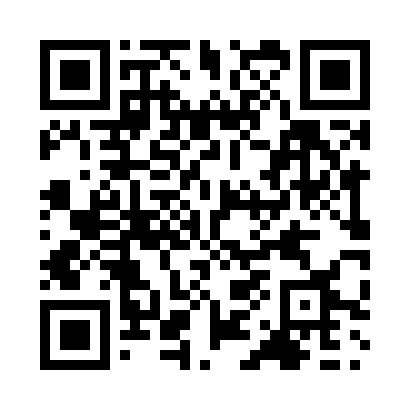 Prayer times for Mao, ChadWed 1 May 2024 - Fri 31 May 2024High Latitude Method: NonePrayer Calculation Method: Muslim World LeagueAsar Calculation Method: ShafiPrayer times provided by https://www.salahtimes.comDateDayFajrSunriseDhuhrAsrMaghribIsha1Wed4:225:3711:563:056:157:262Thu4:215:3611:563:056:157:263Fri4:215:3611:563:066:167:264Sat4:205:3511:563:066:167:275Sun4:205:3511:553:076:167:276Mon4:195:3511:553:086:167:277Tue4:195:3411:553:086:177:288Wed4:185:3411:553:096:177:289Thu4:185:3311:553:096:177:2910Fri4:175:3311:553:106:177:2911Sat4:175:3311:553:106:187:2912Sun4:165:3211:553:116:187:3013Mon4:165:3211:553:116:187:3014Tue4:155:3211:553:126:197:3115Wed4:155:3211:553:126:197:3116Thu4:155:3111:553:136:197:3117Fri4:145:3111:553:136:197:3218Sat4:145:3111:553:146:207:3219Sun4:145:3111:553:146:207:3320Mon4:135:3111:553:156:207:3321Tue4:135:3011:553:156:217:3422Wed4:135:3011:563:166:217:3423Thu4:125:3011:563:166:217:3424Fri4:125:3011:563:176:227:3525Sat4:125:3011:563:176:227:3526Sun4:125:3011:563:186:227:3627Mon4:115:3011:563:186:227:3628Tue4:115:3011:563:186:237:3729Wed4:115:3011:563:196:237:3730Thu4:115:3011:563:196:237:3731Fri4:115:3011:573:206:247:38